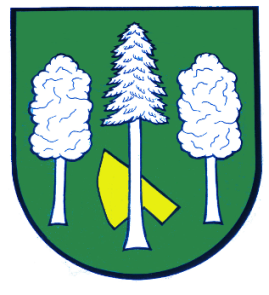 Hlášení ze dne 05. 09. 20221) Od dnešního dne, tj. od pondělí 05. 09. 2022 zahajuje obecní knihovna provoz po prázdninách, a to každé pondělí od 15:30 do 18:00 hodin.2) Oddíl kopané TJ Sokol Velký Újezd zve všechny příznivce na utkání proti výběru legend olomouckého fotbalu, které se uskuteční v pátek 09. 09. 2022 od 17:00 hodin 
na fotbalovém hřišti ve Velkém Újezdě. Bohaté občerstvení zajištěno.3) Nikol Drůbež bude v úterý 06. 09. 2022 od 8:00 do 8:15 hodin u obecního úřadu prodávat: kuřice různých barev, chovné kohouty, indické běžce, krůty, krmné směsi a vitamíny. 4) Základní škola Doloplazy vyhlašuje zápis pro studenty Univerzity třetího věku pro školní rok 2022/2023. Zájemce o vzdělávání ve věku 55 let a více, kteří mají chuť prohloubit své znalosti  v zajímavých oborech, zve na informativní schůzku a zápis ke studiu 
ve čtvrtek 08. 09. 2022 v 15:00 hodin v budově Základní školy Doloplazy. Maturita není podmínkou k zápisu.Těší se na Vás kolektiv pracovníků Základní školy Doloplazy.